    “Dad’s Night at the Ballpark”
     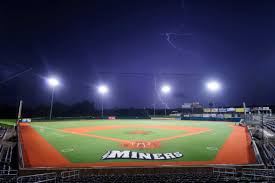 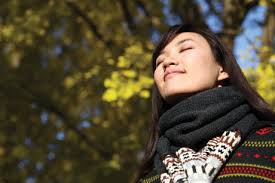             Saturday, June 10, 2017
    Southern Illinois Miners Stadium
           1000 Miners Drive, Marion, IL 62959This night is designed for Dads of young children with special needs,
ages birth to eight, to relax, network and have a good time at the ballpark. Join other Dads who share common experiences raising children with special needs. Brett Detering will be sharing his personal story on raising
a child with special needs prior to the game. 

There is a $20 fee for the night. The parking, presentation, ticket to the game, and food and drink are all included. Funding is available to apply for (www.starnet.org, Southern Region IV, Funding Opportunities) if your child has an IFSP/IEP and is between the ages of 2 – 6 years.The night begins promptly at 5:00 p.m and concludes following the game. 
Pre-registration is required. Hurry and register…space is limited to 20.               Dad’s Night Registration
       Complete this registration form and mail with your check of $20.00   
     (made payable to St. Clair County Regional Office of Education) to:     Sheri Kraus, c/o STAR NET, 1000 S. Illinois St., Belleville, IL 62220     If you have any questions, need financial assistance, an interpreter 
     or any other accommodations, please contact Sheri Kraus at
     skraus@stclair.k12.il.us or  618-825-3969 and we will do our best 
     to assist you. 

    Name __________________________________________________     Address ________________________________________________     City _______________________________ State ___ Zip ________     County _________________________________________________     Email __________________________________________________     Phone (H) ______________________ (C) _____________________     Age of child with disability _________________________________     Diagnosis _______________________________________________     Special Request (dietary, allergies, medical, adaptations, etc.) 
     _______________________________________________________              Deadline to register is May 30, 2017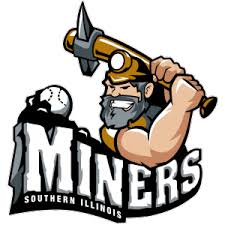 